ANSON PRIMARY SCHOOLClass 2 – Week 9 
 Weekly Learning Tasks There are lots of hyperlinks in this document. To activate the links, which are in dark blue text, press ‘ctrl’ and then click the blue link. Why have Weekly Learning Tasks been created? 
Weekly learning tasks have been created as a result of the ongoing risk of schools shutting due to the Coronavirus outbreak across the UK. Based on this very real and increasing threat. Class teachers have therefore written a set of weekly learning tasks which can be completed by your child whilst schools are closed for a set duration. In creating the weekly learning tasks we fully acknowledge that they cannot replace the quality of learning your child receives at school however, our complete focus has been on creating a set of tasks that all children can access to maximise their learning whilst at home. What are the aims of the Weekly Learning Tasks? To create age specific learning opportunities for primary school children. To create a resource for parents that is easy to access and use - the focus is on parents being able to help deliver the content or children accessing it independently. Key learning is linked to the National Curriculum. To enable children to continue with their learning at home during an enforced shutdown. To provide structure and focus to each day when an enforced shutdown occurs. To centralise online learning resources and links into an easy to manage format for families. How do I use the Learning Tasks? As a parent your first step read the ideas outlined in this document. There is no set time that you should spend on each time but a suggested timetable has been created to help. However it is very much your parental choice how you structure your day and you may wish for your child to spend less or more time on activities.A mailbox has been set up to receive emails only for any work set outside of the educational programs we use. Please feel free to send work, photographs to your class teacher using the following email address is: anson.class2@tssmat.staffs.sch.uk
We are unable to reply to any emails sent to this address. If you wish to contact the class teacher please do so as usual by emailing the office email address. anson.office@tssmat.staffs.sch.uk. The class teacher will make every effort to respond within 2 working days. A Suggested Timetable (Just a guide to how a typical day may run). What happens if my child finds the learning too difficult? Our first piece of advice to parents is that ALL children find elements of learning challenging at times so try not to worry if your child becomes stuck and you cannot explain it to them. If this happens then make a note of what they found hard and move onto another learning activity – the school will try their best to cover any misconceptions when we return.
My child is on the SEN register, how can I help?  It could also be that learning time at home is used to work on the targets which your child is currently on. These targets were shared with you on their Anson Education Plan at the last termly meeting. In preparation for a potential closure, the school SENCo/Support Team gave some children additional work they can access, if some of the weekly work is too difficult. 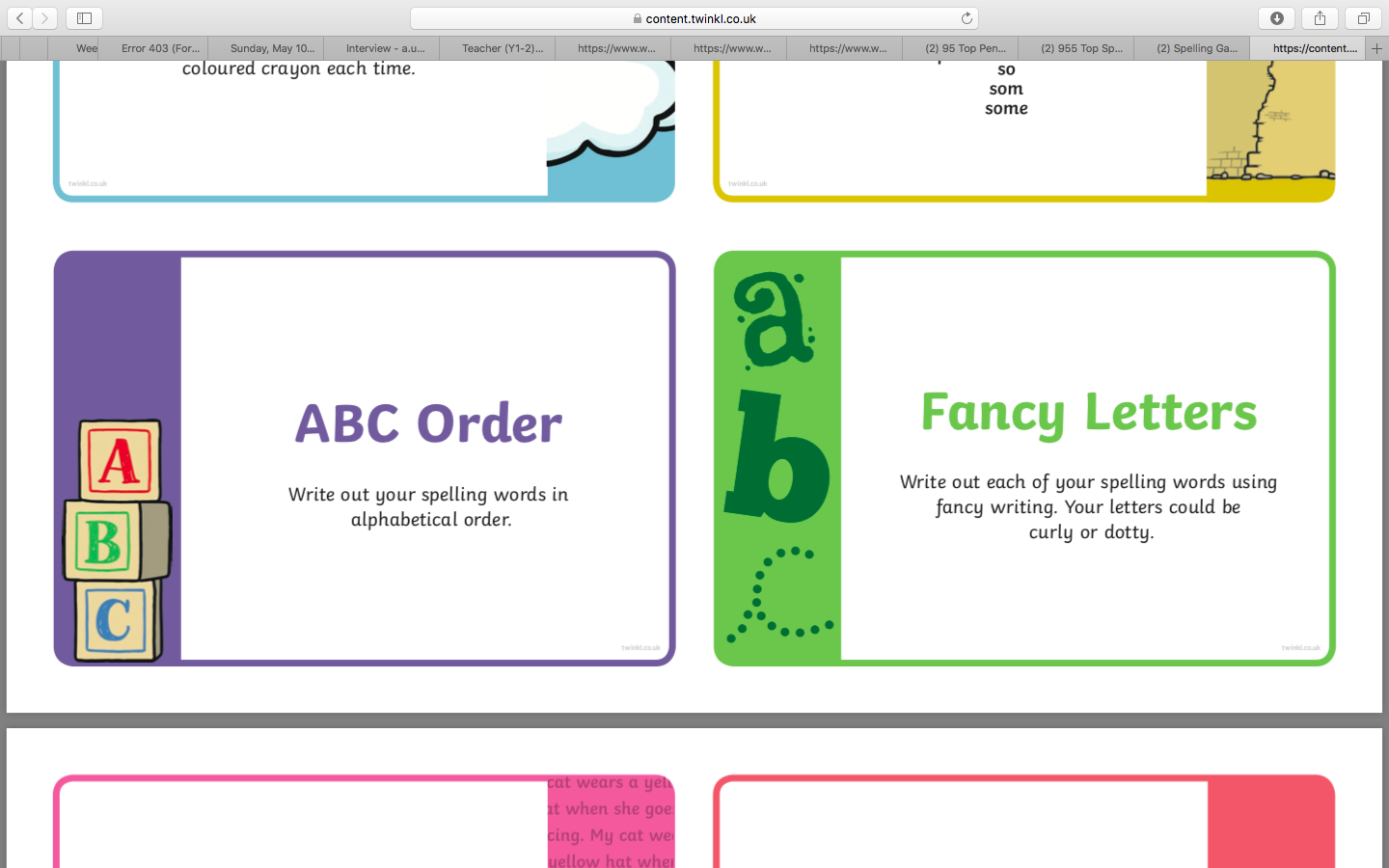 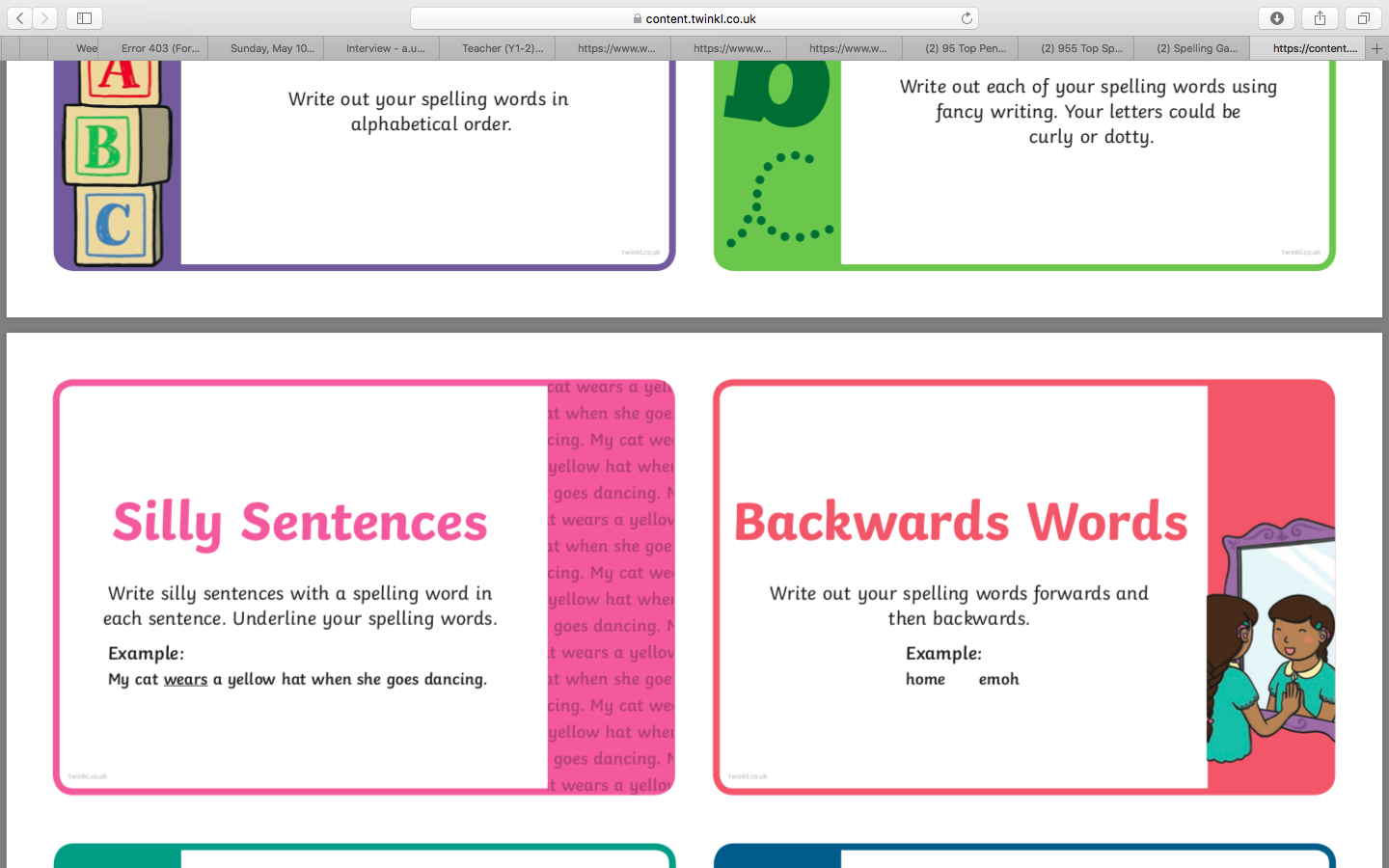 MondayTuesdayWednesdayThursdayFriday30 Minutes
PEPEPEPEPE1 Hour
MathsMathsMathsMathsMaths1 HourEnglish & Spelling TestEnglish EnglishEnglishEnglish30 MinutesReadingReadingReadingReadingReading1 HourREComputingTopicScienceArt/ DT20 Minutes
Phonics/ GrammarFrenchPhonics/ GrammarMusicPhonics/ GrammarWeekly Learning TasksWeekly Learning TasksClass 2 – Year 1 & 2Class 2 – Year 1 & 2Online Programs 
(Logins for these programs found in the front of your child’s reading diaries)Online Programs 
(Logins for these programs found in the front of your child’s reading diaries)Bug Club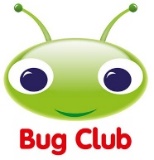 https://www.activelearnprimary.co.uk/login?c=0 Differentiated Reading Books, which asks your child questions about the texts.Education City
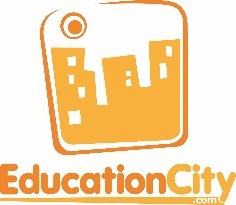 https://www.educationcity.com/ Age appropriate Literacy and Numeracy Games Games the teacher has set will be found on your child’s MyCity Page.
We encourage a score of 80% or more, to ‘Pass’ the game. Purple Mash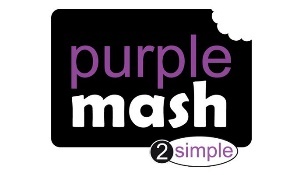 https://www.purplemash.com/login/ 
Purple Mash hosts an exciting mash-up of curriculum focused activities. Work the teacher has set can be found on your child’s 2do Page.Doodlemaths/
Doodletables
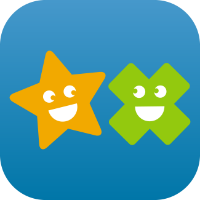 https://www.doodlemaths.com/ Also available on the APP Store. 
Maths and Times tables Programs.
 Work the teacher has set can be found on the ‘extras’ part of the Doodlemaths program.SpellingShed
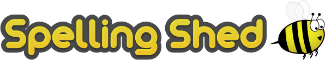 https://www.spellingshed.com/en-gb /
Also available on the APP Store Weekly spelling lists are uploaded on this program with activities to try to practise spelling these words.Teach your monster to read (Year 1 only)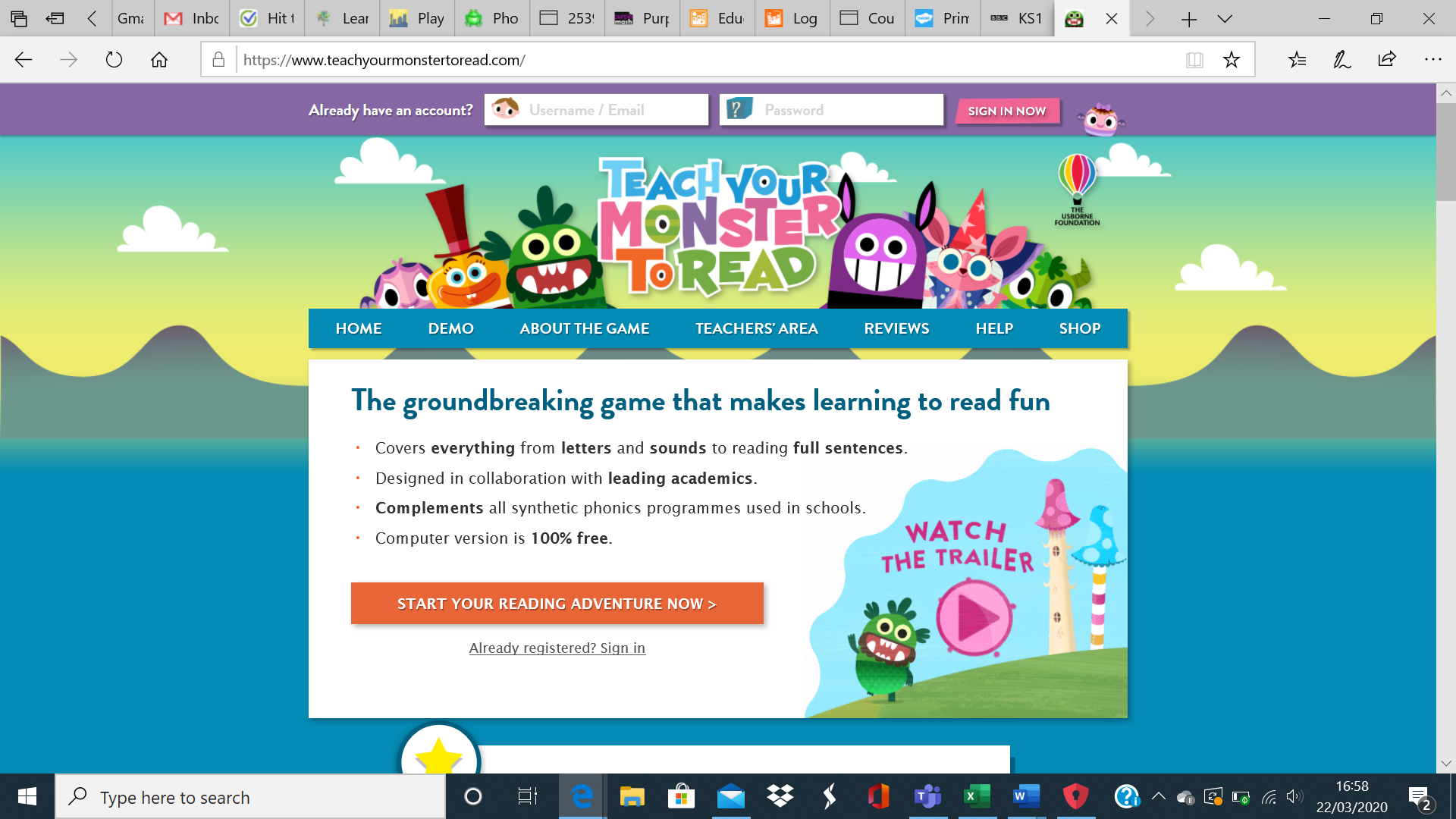 https://www.teachyourmonstertoread.com/ The app is free to download. Please see the letter and login in your child’s reading diaries.Weekly Maths TasksWeekly Maths TasksThis week’s Maths home learning is on Google Classroom along with the video links.Follow the link below to complete the online activities and games on BBC Bitesize. KS1 BBC BitesizeDoodle Maths – Access your ‘Extras’.Doodle Maths – Challenge yourself to complete ‘5/6 a day’.Doodle Tables – Practise 2, 5 and 10 times tables.Practise counting in 2s, 5s and 10s. Play on Hit the Button -  focus on number bonds, halves, doubles and halves.This week’s Maths home learning is on Google Classroom along with the video links.Follow the link below to complete the online activities and games on BBC Bitesize. KS1 BBC BitesizeDoodle Maths – Access your ‘Extras’.Doodle Maths – Challenge yourself to complete ‘5/6 a day’.Doodle Tables – Practise 2, 5 and 10 times tables.Practise counting in 2s, 5s and 10s. Play on Hit the Button -  focus on number bonds, halves, doubles and halves.Weekly English TasksWeekly English Tasks3 English games per year group are on Education City for you to access- aim to do one per day.Education City – My City – Week 8- English.Complete an English Supermover.SupermoversYou will find this week’s English on Google Classroom. There is a different document for each year group.Write these on a word document or neatly on a lined piece of paper and email them to Class 2 email.                Use your best cursive handwriting to write your questions down and email to Class 2 email.3 English games per year group are on Education City for you to access- aim to do one per day.Education City – My City – Week 8- English.Complete an English Supermover.SupermoversYou will find this week’s English on Google Classroom. There is a different document for each year group.Write these on a word document or neatly on a lined piece of paper and email them to Class 2 email.                Use your best cursive handwriting to write your questions down and email to Class 2 email.Weekly Reading TasksWeekly Spelling/ phonics TasksPurple Mash – Access your ‘To Dos’. Read chapter 2 of the new book I have set you, then try the multiple choice quiz, which asks you questions about the chapter you have read.(Both chapter 2 and the multiple choice quiz can be found on your ‘ToDo’s).Get your child to read a book on Active learn and complete the activities. They will practise their comprehension skills. Encourage them to refer back to the text. You could share a story together. Ask your child comprehension questions about the story. What do you think will happen next? What has happened in the story so far? Who are the main characters? Re- tell the story.Listen to your child read and let them discuss what they have read. Encourage them to read with expression and fluency.Listen to an audio book each day read by David Walliams. Discuss the story after and ask the children questions about it.Audio bookTest your child’s weekly spellings every Monday. (Their latest spelling list can be found on the class page). Please complete the spelling score form on Google Classroom.(Please note that Year 1 now have 10 spellings to learn in order to prepare them for Year 2).Practise your spellings on Spelling Shed.Spelling City.Complete the spelling activities to practise your spellings using the material on Google Classroom.Daily phonics – your child to practice their sounds and blend words. Interactive games found on link below.https://www.phonicsplay.co.uk/#Year 1 Phonics- aim to complete one activity per day.Education City – My City – Week 9 – PhonicsYear 2 Grammar- aim to complete one activity per day.Education City – My City – Week 9 – GrammarREComputingLO: I can sequence the story of Jairus’ daughter.Discuss the questions below:How do we feel when we are ill?  What makes us feel better?  What makes us feel loved? How we feel when we are ill What makes us feel better?  What makes us feel loved?Watch the story of Jairus’ daughter on Google Classroom and sequence the story. Write a sentence underneath each picture to describe what is happening.To make a quiz about a story or class topic (Toys Past and Present). Explain to the children that digital content can be represented in many forms (e-book, mind map, quiz etc).PurpleMash – 2Dos – Week 9- Computing- 2QuizTopic – Toys Past and PresentDesign and Technology/ ArtLO: I can describe how toys are different and how they are the same.Go through the slides on Google Classroom.Year 1- to arrange the decades in chronological order.Year 2- to arrange the decades in chronological order and draw toys from each decade next to them.Make a mosaic using newspaper and magazines to create a flower.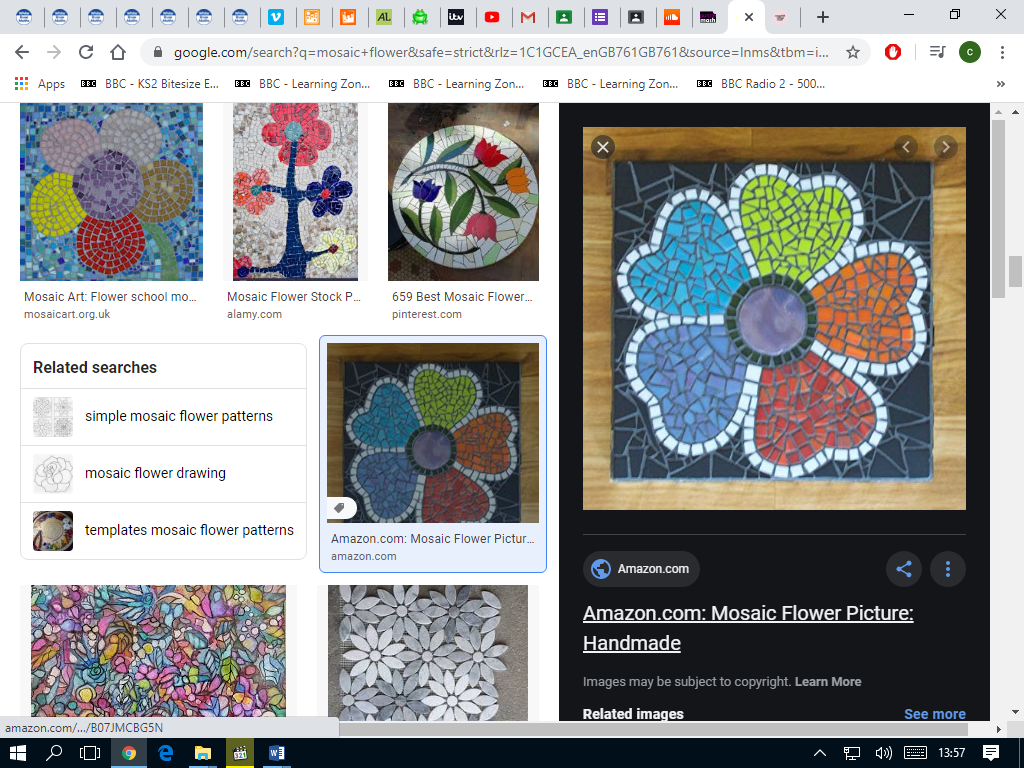 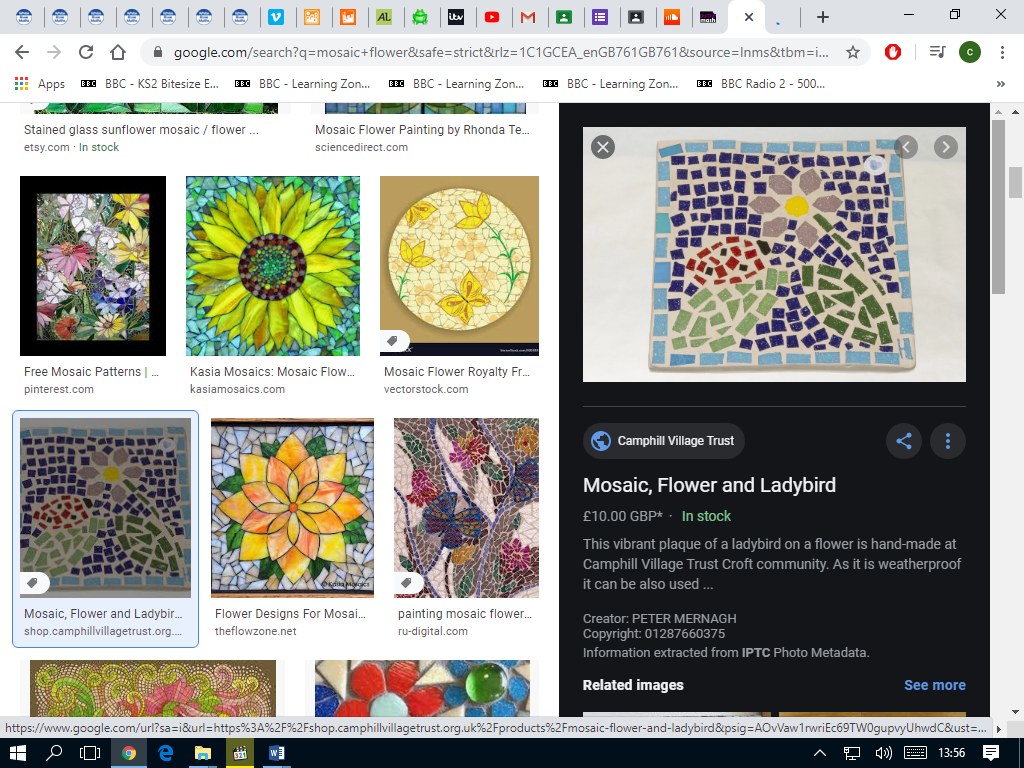 Science – PlantsFrench LO: I can explain that seeds grow into different plants and describe them.Complete the sheet on Google Classroom.LO: I know how to say ‘My name is…’ in French.Write a sentence in French to say ‘my name is…’ and say it to a family member.For example, My name is Miss Upton- Je m’appelle Miss Upton MusicPEPractise the song on Google Classroom.Try one of Joe Wicks Live PE Lessons each morning at 9 am.Go Noodle with the family or have a family workout.  Maybe try some Yoga.Can you create a dance from a different culture? (Follow the link below).BBC Bitesize DanceComplete the Just Dance.Additional Activities/ Useful websitesAdditional Activities/ Useful websitesPractise the Year 1/2 common exception words (in your homework folder).Watch Newsround and discuss what is happening in the wider world. Use some of the educational programs outlined at the top of this documents for further learning . Time to Talk:  Perhaps play a board game, facetime a member of their family they have not seen this week, enjoy a family indoor picnic or have a family dinner.https://www.phonicsplay.co.uk/#https://www.twinkl.co.uk/ https://www.bbc.co.uk/bitesize/levels/z3g4d2pSupermoversPractise the Year 1/2 common exception words (in your homework folder).Watch Newsround and discuss what is happening in the wider world. Use some of the educational programs outlined at the top of this documents for further learning . Time to Talk:  Perhaps play a board game, facetime a member of their family they have not seen this week, enjoy a family indoor picnic or have a family dinner.https://www.phonicsplay.co.uk/#https://www.twinkl.co.uk/ https://www.bbc.co.uk/bitesize/levels/z3g4d2pSupermovers